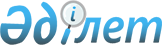 Об организации общественных работ на 2015 год
					
			С истёкшим сроком
			
			
		
					Постановление акимата Сырдарьинского района Кызылординской области от 02 марта 2015 года № 78. Зарегистрировано Департаментом юстиции Кызылординской области 05 марта 2015 года № 4899. Прекращено действие в связи с истечением срока      В соответствии c Законом Республики Казахстан от 23 января 2001 года "О местном государственном управлении и самоуправлении в Республике Казахстан" и Законом Республики Казахстан от 23 января 2001 года "О занятости населения" акимат Сырдарьинского района ПОСТАНОВЛЯЕТ:

      1. Утвердить перечень организаций, в которых будут проводиться общественные работы на 2015 год, виды, объемы и конкретные условия общественных работ, размеры оплаты труда участников и источники их финансирования, определить спрос и предложение на общественные работы согласно приложению.

      2. Коммунальному государственному учреждению "Сырдарьинский районный отдел занятости, социальных программ и регистрации актов гражданского состояния" обеспечить направление безработных на общественные работы.

      3. Контроль за исполнением настоящего постановления возложить на заместителя акима Сырдарьинского района Ажикенова Е.

      4. Настоящее постановление вводится в действие по истечении десяти календарных дней после дня первого официального опубликования.

 Перечень организаций, в которых будут проводиться общественные работы на 2015 год, виды, объемы и конкретные условия общественных работ, размеры оплаты труда участников и источники их финансирования, спрос и предложение на общественные работы
					© 2012. РГП на ПХВ «Институт законодательства и правовой информации Республики Казахстан» Министерства юстиции Республики Казахстан
				
      Акима района

Казантаев Г.
Приложение к постановлению
акимата Сырдарьинского района
№ 78 от "02" марта 2015 годап/н

Перечень организаций

Виды 

общественных 

работ

Объемы и 

конкретные условия 

общественных работ

Размеры оплаты 

труда участников

Источники 

финансирования

Спрос на обществен

ные 

работы 

Предложение на общественные 

работы 

1

2

3

4

5

6

7

8

1

Государственное учреждение "Аппарат акима Сырдарьинского района" 

Технические работы по обработке различной документации

1000 штук документов

На условиях 

неполного рабочего дня и по гибкому графику

 

Согласно "Бюджетного Кодекса" Республики Казахстан 

в размере минимальной заработной платы

Местный бюджет

10

10

2

Государственное учреждение "Аппарат акима поселка Теренозек"

Технические работы по обработке различной документации

1000 штук документов

На условиях 

неполного рабочего дня и по гибкому графику

Согласно "Бюджетного Кодекса" Республики Казахстан 

в размере минимальной заработной платы

Местный бюджет

10

10

2

Государственное учреждение "Аппарат акима поселка Теренозек"

Работы по озеленению и санитарной очистке

1000 штук посадка, побелка деревьев

На условиях 

неполного рабочего дня и по гибкому графику

Согласно "Бюджетного Кодекса" Республики Казахстан 

в размере минимальной заработной платы

Местный бюджет

110

110

3

Государственное учреждение "Аппарат акима сельского округа Акжарма"

Технические работы по обработке различной документации

300 штук документов

На условиях 

неполного рабочего дня и по гибкому графику

 

Согласно "Бюджетного Кодекса" Республики Казахстан 

в размере минимальной заработной платы 

 

Местный бюджет

5

5

3

Государственное учреждение "Аппарат акима сельского округа Акжарма"

Работы по озеленению и санитарной очистке

500 штук посадка, побелка деревьев

На условиях 

неполного рабочего дня и по гибкому графику

Согласно "Бюджетного Кодекса" Республики Казахстан 

в размере минимальной заработной платы 

 

Местный бюджет

25

25

4

Государственное учреждение "Аппарат акима сельского округа Ширкейли"

Технические работы по обработке различной документации

300 штук документов

На условиях 

неполного рабочего дня и по гибкому графику

Согласно "Бюджетного Кодекса" Республики Казахстан 

в размере минимальной заработной платы

Местный бюджет

5

5

4

Государственное учреждение "Аппарат акима сельского округа Ширкейли"

Работы по озеленению и санитарной очистке

500 штук посадка, побелка деревьев

На условиях 

неполного рабочего дня и по гибкому графику

Согласно "Бюджетного Кодекса" Республики Казахстан 

в размере минимальной заработной платы

Местный бюджет

25

25

5

Государственное учреждение "Аппарат акима сельского округа Шаган"

Технические работы по обработке различной документации

400 штук документов

На условиях 

неполного рабочего дня и по гибкому графику

Согласно "Бюджетного Кодекса" Республики Казахстан 

в размере минимальной заработной платы

Местный бюджет

5

5

5

Государственное учреждение "Аппарат акима сельского округа Шаган"

Работы по озеленению и санитарной очистке

500 штук посадка, побелка деревьев

На условиях 

неполного рабочего дня и по гибкому графику

Согласно "Бюджетного Кодекса" Республики Казахстан 

в размере минимальной заработной платы

Местный бюджет

30

30

6

Государственное учреждение "Аппарат акима сельского округа Наги Ильясова"

Технические работы по обработке различной документации

300 штук документов

На условиях 

неполного рабочего дня и по гибкому графику

 

Согласно "Бюджетного Кодекса" Республики Казахстан 

в размере минимальной заработной платы

Местный бюджет

5

5

6

Государственное учреждение "Аппарат акима сельского округа Наги Ильясова"

Работы по озеленению и санитарной очистке

500 штук посадка, побелка деревьев

На условиях 

неполного рабочего дня и по гибкому графику

Согласно "Бюджетного Кодекса" Республики Казахстан 

в размере минимальной заработной платы

Местный бюджет

25

25

7

Государственное учреждение "Аппарат акима сельского округа Инкардария"

Технические работы по обработке различной документации

200 штук документов

На условиях 

неполного рабочего дня и по гибкому графику

Согласно "Бюджетного Кодекса" Республики Казахстан 

в размере минимальной заработной платы

Местный бюджет

5

5

7

Государственное учреждение "Аппарат акима сельского округа Инкардария"

Работы по озеленению и санитарной очистке 

300 штук посадка, побелка деревьев

На условиях 

неполного рабочего дня и по гибкому графику

Согласно "Бюджетного Кодекса" Республики Казахстан 

в размере минимальной заработной платы

Местный бюджет

25

25

8

Государственное учреждение "Аппарат акима сельского округа Аскара Токмаганбетова"

Технические работы по обработке различной документации

300 штук документов

На условиях 

неполного рабочего дня и по гибкому графику

Согласно "Бюджетного Кодекса" Республики Казахстан 

в размере минимальной заработной платы

Местный бюджет

5

5

8

Государственное учреждение "Аппарат акима сельского округа Аскара Токмаганбетова"

Работы по озеленению и санитарной очистке

500 штук посадка, побелка деревьев

На условиях 

неполного рабочего дня и по гибкому графику

Согласно "Бюджетного Кодекса" Республики Казахстан 

в размере минимальной заработной платы

Местный бюджет

25

25

9

Государственное учреждение "Аппарат акима сельского округа Когалыколь"

Технические работы по обработке различной документации

300 штук документов

На условиях 

неполного рабочего дня и по гибкому графику

Согласно "Бюджетного Кодекса" Республики Казахстан 

в размере минимальной заработной платы

Местный бюджет

5

5

9

Государственное учреждение "Аппарат акима сельского округа Когалыколь"

Работы по озеленению и санитарной очистке

500 штук посадка, побелка деревьев

На условиях 

неполного рабочего дня и по гибкому графику

Согласно "Бюджетного Кодекса" Республики Казахстан 

в размере минимальной заработной платы

Местный бюджет

25

25

10

Государственное учреждение "Аппарат акима сельского округа Бесарык"

Технические работы по обработке различной документации

300 штук документов

На условиях 

неполного рабочего дня и по гибкому графику

Согласно "Бюджетного Кодекса" Республики Казахстан 

в размере минимальной заработной платы

Местный бюджет

5

5

10

Государственное учреждение "Аппарат акима сельского округа Бесарык"

Работы по озеленению и санитарной очистке

500 штук посадка, побелка деревьев

На условиях 

неполного рабочего дня и по гибкому графику

Согласно "Бюджетного Кодекса" Республики Казахстан 

в размере минимальной заработной платы

Местный бюджет

25

25

11

 

Государственное учреждение "Аппарат акима сельского округа Амангельды"

Технические работы по обработке различной документации

300 штук документов

На условиях 

неполного рабочего дня и по гибкому графику

Согласно "Бюджетного Кодекса" Республики Казахстан 

в размере минимальной заработной платы

Местный бюджет

5

5

11

 

Государственное учреждение "Аппарат акима сельского округа Амангельды"

Работы по озеленению и санитарной очистке

500 штук посадка, побелка деревьев

На условиях 

неполного рабочего дня и по гибкому графику

Согласно "Бюджетного Кодекса" Республики Казахстан 

в размере минимальной заработной платы

Местный бюджет

30

30

12

Государственное учреждение "Аппарат акима сельского округа Айдарлы"

Технические работы по обработке различной документации

300 штук документов

На условиях 

неполного рабочего дня и по гибкому графику

Согласно "Бюджетного Кодекса" Республики Казахстан 

в размере минимальной заработной платы

Местный бюджет

5

5

12

Государственное учреждение "Аппарат акима сельского округа Айдарлы"

Работы по озеленению и санитарной очистке

300 штук посадка, побелка деревьев

На условиях 

неполного рабочего дня и по гибкому графику

Согласно "Бюджетного Кодекса" Республики Казахстан 

в размере минимальной заработной платы

Местный бюджет

30

30

13

Государственное учреждение "Аппарат акима сельского округа Калжан ахун"

Технические работы по обработке различной документации

300 штук документов

На условиях 

неполного рабочего дня и по гибкому графику

Согласно "Бюджетного Кодекса" Республики Казахстан 

в размере минимальной заработной платы

Местный бюджет

5

5

13

Государственное учреждение "Аппарат акима сельского округа Калжан ахун"

Работы по озеленению и санитарной очистке

500 штук посадка, побелка деревьев

На условиях 

неполного рабочего дня и по гибкому графику

Согласно "Бюджетного Кодекса" Республики Казахстан 

в размере минимальной заработной платы

Местный бюджет

25

25

14

Государственное учреждение "Аппарат акима сельского округа Сакен Сейфуллин"

Технические работы по обработке различной документации

300 штук документов

На условиях 

неполного рабочего дня и по гибкому графику

Согласно "Бюджетного Кодекса" Республики Казахстан 

в размере минимальной заработной платы

Местный бюджет

5

5

14

Государственное учреждение "Аппарат акима сельского округа Сакен Сейфуллин"

Работы по Работы по озеленению и санитарной очистке

500 штук посадка, побелка деревьев

На условиях 

неполного рабочего дня и по гибкому графику

Согласно "Бюджетного Кодекса" Республики Казахстан 

в размере минимальной заработной платы

Местный бюджет

25

25

15

Государственное учреждение "Аппарат акима сельского округа Жетиколь"

Технические работы по обработке различной документации

200 штук документов

На условиях 

неполного рабочего дня и по гибкому графику

Согласно "Бюджетного Кодекса" Республики Казахстан 

в размере минимальной заработной платы

Местный бюджет

3

3

15

Государственное учреждение "Аппарат акима сельского округа Жетиколь"

Работы по озеленению и санитарной очистке

300 штук посадка, побелка деревьев

На условиях 

неполного рабочего дня и по гибкому графику

Согласно "Бюджетного Кодекса" Республики Казахстан 

в размере минимальной заработной платы

Местный бюджет

22

22

16

Коммунальное государственное учреждение "Сырдарьинский районный отдел занятости, социальных программ и регистрация актов гражданского состояния"

Технические работы по обработке различной документации

2000 штук документов

На условиях 

неполного рабочего дня и по гибкому графику

Согласно "Бюджетного Кодекса" Республики Казахстан 

в размере минимальной заработной платы

Местный бюджет

11

11

17

Государственное учреждение "Сырдарьинский районный отдел физической культуры и спорта"

Технические работы по обработке различной документации

300 штук документов

На условиях 

неполного рабочего дня и по гибкому графику

Согласно "Бюджетного Кодекса" Республики Казахстан 

в размере минимальной заработной платы 

Местный бюджет

4

4

18

Государственное учреждение "Сырдарьинский районный отдел образования"

Технические работы по обработке различной документации

1000 штук документов

На условиях 

неполного рабочего дня и по гибкому графику

Согласно "Бюджетного Кодекса" Республики Казахстан 

в размере минимальной заработной платы

Местный бюджет

12

12

19

Государственное учреждение "Сырдарьинский районный отдел сельского хозяйства"

Технические работы по обработке различной документации

300 штук документов

На условиях 

неполного рабочего дня и по гибкому графику

Согласно "Бюджетного Кодекса" Республики Казахстан 

в размере минимальной заработной платы

Местный бюджет

4

4

20

Государственное учреждение "Сырдарьинский районный финансовый отдел"

Технические работы по обработке различной документации

300 штук документов

На условиях 

неполного рабочего дня и по гибкому графику

Согласно "Бюджетного Кодекса" Республики Казахстан 

в размере минимальной заработной платы

Местный бюджет

4

4

21

Государственное учреждение "Сырдарьинский районный отдел градостроительства и архитектуры"

Технические работы по обработке различной документации

600 штук документов

На условиях 

неполного рабочего дня и по гибкому графику

Согласно "Бюджетного Кодекса" Республики Казахстан 

в размере минимальной заработной платы

Местный бюджет

4

4

22

Государственное учреждение "Сырдарьинский районный отдел строительства"

Технические работы по обработке различной документации

600 штук документов

На условиях 

неполного рабочего дня и по гибкому графику

Согласно "Бюджетного Кодекса" Республики Казахстан 

в размере минимальной заработной платы

Местный бюджет

7

7

23

Государственное учреждение "Сырдарьинский районный отдел внутренней политики"

Технические работы по обработке различной документации

600 штук документов

На условиях 

неполного рабочего дня и по гибкому графику

Согласно "Бюджетного Кодекса" Республики Казахстан 

в размере минимальной заработной платы

Местный бюджет

10

10

24

Государственное учреждение "Сырдарьинский районный отдел предпринимательства"

Технические работы по обработке различной документации

200 штук документов

На условиях 

неполного рабочего дня и по гибкому графику

Согласно "Бюджетного Кодекса" Республики Казахстан 

в размере минимальной заработной платы

Местный бюджет

4

4

25

Государственное учреждение "Сырдарьинский районный отдел земельных отношений"

Технические работы по обработке различной документации

500 штук документов

На условиях 

неполного рабочего дня и по гибкому графику

Согласно "Бюджетного Кодекса" Республики Казахстан 

в размере минимальной заработной платы

Местный бюджет

7

7

26

Государственное учреждение "Сырдарьинский районный отдел жилищно-коммунального хозяйства, пассажирского транспорта и автомобильных дорог"

Технические работы по обработке различной документации

500 штук документов

На условиях 

неполного рабочего дня и по гибкому графику

Согласно "Бюджетного Кодекса" Республики Казахстан 

в размере минимальной заработной платы

Местный бюджет

4

4

27

Государственное учреждение "Сырдарьинский районный отдел культуры и развития языков"

Технические работы по обработке различной документации

300 штук документов

На условиях 

неполного рабочего дня и по гибкому графику

Согласно "Бюджетного Кодекса" Республики Казахстан 

в размере минимальной заработной платы

Местный бюджет

4

4

28

Коммунальное государственное учреждение "Сырдарьинский районный отдел ветеринарии и ветеринарного контроля" 

Технические работы по обработке различной документации

300 штук документов

На условиях 

неполного рабочего дня и по гибкому графику

Согласно "Бюджетного Кодекса" Республики Казахстан 

в размере минимальной заработной платы

Местный бюджет

4

4

29

Государственное учреждение "Сырдарьинский районный отдел экономики и бюджетного планирования" 

Технические работы по обработке различной документации

300 штук документов

На условиях 

неполного рабочего дня и по гибкому графику

Согласно "Бюджетного Кодекса" Республики Казахстан 

в размере минимальной заработной платы

Местный бюджет

2

2

30

Государственное предприятие "Сырдарьинский районный дом культуры и клубов" 

Технические работы по обработке различной документации

300 штук документов

На условиях 

неполного рабочего дня и по гибкому графику

Согласно "Бюджетного Кодекса" Республики Казахстан 

в размере минимальной заработной платы

Местный бюджет

4

4

31

Государственное учреждение "Сырдарьинская районная централизованная библиотечная система"

Технические работы по обработке различной документации

500 штук документов

На условиях 

неполного рабочего дня и по гибкому графику

Согласно "Бюджетного Кодекса" Республики Казахстан 

в размере минимальной заработной платы

Местный бюджет

7

7

32

Кызылординский областной филиал Республиканского государственного казенного предприятия "Государственный центр по выплате пенсий Министерства труда и социальной защиты населения Республики Казахстан" 

Технические работы по обработке различной документации

1500 штук документов

На условиях 

неполного рабочего дня и по гибкому графику

Согласно "Бюджетного Кодекса" Республики Казахстан 

в размере минимальной заработной платы

Местный бюджет

7

7

33

 Филиал Республиканского государственного предприятия "Центр обслуживания населения" по Кызылординской области (Отделение Сырдарьинского района)

Технические работы по обработке различной документации

2000 штук документов

На условиях 

неполного рабочего дня и по гибкому графику

Согласно "Бюджетного Кодекса" Республики Казахстан 

в размере минимальной заработной платы

Местный бюджет

7

7

34

Республиканское государственное учреждение "Управление юстиции Сырдарьинского района Департамента юстиции Кызылординской области Министерства юстиции Республики Казахстан"

Технические работы по обработке различной документации

1000 штук документов

На условиях 

неполного рабочего дня и по гибкому графику

Согласно "Бюджетного Кодекса" Республики Казахстан 

в размере минимальной заработной платы

Местный бюджет

7

7

35

Государственное учреждение "Сырдарьинский районный отдел внутренних дел Департамента внутренних дел Кызылординской области Министерства внутренних дел Республики Казахстан"

Обработка размножение и рассылка документов

1000 штук документов

На условиях 

неполного рабочего дня и по гибкому графику

Согласно "Бюджетного Кодекса" Республики Казахстан 

в размере минимальной заработной платы

Местный бюджет

10

10

36

Республиканское государственное учреждение "Отдел по делам обороны Сырдарьинского района Кызылординской области" Министерства обороны Республики Казахстан

Технические работы по обработке различной документации

500 штук документов

На условиях 

неполного рабочего дня и по гибкому графику

Согласно "Бюджетного Кодекса" Республики Казахстан 

в размере минимальной заработной платы

Местный бюджет

10

10

37

Сырдарьинский районный суд

Технические работы по обработке различной документации

500 штук документов

На условиях 

неполного рабочего дня и по гибкому графику

Согласно "Бюджетного Кодекса" Республики Казахстан 

в размере минимальной заработной платы

Местный бюджет

7

7

38

Государственное коммунальное казенное предприятие "Дом культуры поселка Теренозек" государственного учреждения "Аппарат акима поселка Теренозек" 

Технические работы по обработке различной документации

200 штук документов

На условиях 

неполного рабочего дня и по гибкому графику

Согласно "Бюджетного Кодекса" Республики Казахстан 

в размере минимальной заработной платы

Местный бюджет

4

4

39

 Сырдарьинское районное управление статистики

Технические работы по обработке различной документации

300 штук документов

На условиях 

неполного рабочего дня и по гибкому графику

Согласно "Бюджетного Кодекса" Республики Казахстан 

в размере минимальной заработной платы

Местный бюджет

4

4

40

Государственное коммунальное казенное предприятие "Сырдария спорт клубы" Сырдарьинский районный отдел физической культуры и спорта 

Технические работы по обработке различной документации

100 штук документов

На условиях 

неполного рабочего дня и по гибкому графику

Согласно "Бюджетного Кодекса" Республики Казахстан 

в размере минимальной заработной платы

Местный бюджет

4

4

41

Коммунальное государственное учреждение "Сырдарьинская районная специализированная детско-юношеская школа олимпийского резерва №11 управления физической культуры и спорта Кызылординской области"

Технические работы по обработке различной документации

100 штук документов

На условиях 

неполного рабочего дня и по гибкому графику

Согласно "Бюджетного Кодекса" Республики Казахстан 

в размере минимальной заработной платы

Местный бюджет

4

4

42

Коммунальное государственное учреждение "Сырдарьинский районный архив" управаления архивов и документации Кызылординской области

Технические работы по обработке различной документации

300 штук документов

На условиях 

неполного рабочего дня и по гибкому графику

Согласно "Бюджетного Кодекса" Республики Казахстан 

в размере минимальной заработной платы

Местный бюджет

4

4

43

Государственное коммунальное казенное предприятие "Сырдарьинский районный историко-краеведческий музей" Сырдарьинского районного отдела культуры и развития языков"

Технические работы по обработке различной документации

200 штук документов

На условиях 

неполного рабочего дня и по гибкому графику

Согласно "Бюджетного Кодекса" Республики Казахстан 

в размере минимальной заработной платы

Местный бюджет

10

10

Итого:

Итого:

Итого:

Итого:

Итого:

700

700

 

